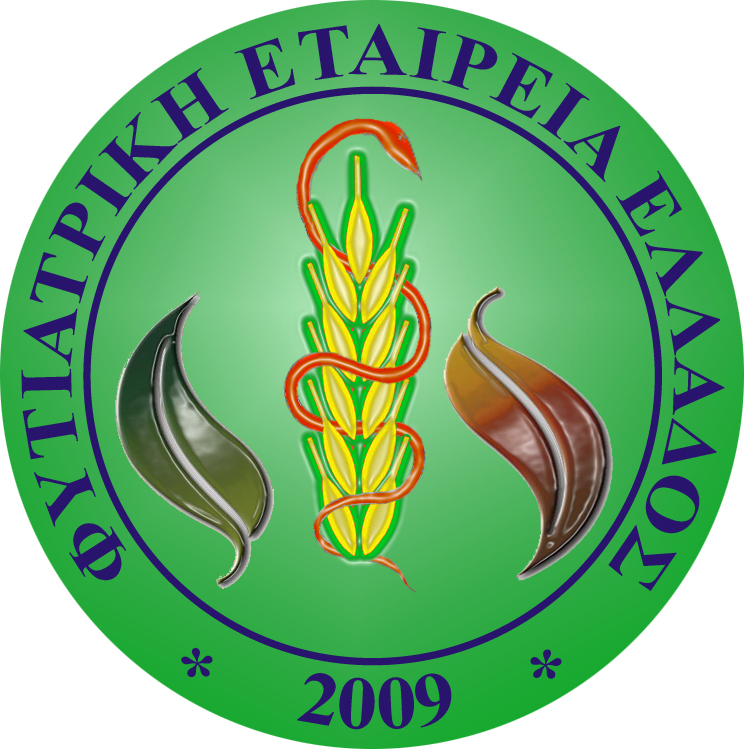 ΦΥΤΙΑΤΡΙΚΗ ΕΤΑΙΡΕΙΑ ΕΛΛΑΔΟΣΙερά οδός 75, Βοτανικός 11855, ΑθήναE-mail ect@aua.gr Website www.fytiatriki.grΑθήνα, 15 Ιουνίου 2021Αρ. Πρωτ.  1ΠΡΟΣΚΛΗΣΗ ΣΕ ΕΚΤΑΚΤΗ ΓΕΝΙΚΗ ΣΥΝΕΛΕΥΣΗ ΚΑΙ ΑΡΧΑΙΡΕΣΙΕΣΑγαπητοί συνάδελφοι,Σας γνωρίζουμε ότι το Διοικητικό Συμβούλιο της Φυτιατρικής Εταιρείας Ελλάδος συγκαλεί σύμφωνα με το καταστατικό Έκτακτη Γενική Συνέλευση της Εταιρείας στην Αθήνα την Τετάρτη 30 Ιουνίου 2021 και ώρα 11.00. στην Αίθουσα Β' Μικροσκοπίας του Εργαστηρίου Φυτοπαθολογίας στο Γεωπονικό Πανεπιστήμιο Αθηνών  Σε περίπτωση μη απαρτίας θα πραγματοποιηθεί κανονικά την ΤΕΤΑΡΤΗ  7 ΙΟΥΛΙΟΥ 2021 στον ίδιο χώρο και ώρα και προσκαλεί τα μέλη της να συμμετάσχουν.Θέματα Ημερησίας Διάταξης:1. ΑνακοινώσειςΑπολογισμός του Διοικητικού ΣυμβουλίουΕιδική ενημέρωση των μελών για τις πραγματοποιηθείσες δραστηριότητες της επιστημονικής εταιρείας κατά τη διετία 2018-20. Συμμετοχή στο Συνέδριο Φυτοπροστασίας στη Λάρισα το 2018 Οργάνωση της 3ης Πανελλήνιας Συνάντησης Φυτιατρικής  στις 17 Μαΐου 2018.Επίσκεψη  τον Secretary General  of the International Association of Plant Protection Societies Prof. Short Heinrichs στην Αθήνα για διάλεξη στην 3η Πανελλήνια Συνάντηση της Φυτιατρικής που έγινε στην Αθήνα στις 17 Μαΐου 2018.Διενέργεια του παγκόσμιου συνεδρίου επί των απολυμάνσεων του εδάφους στο Ηράκλειο της Κρήτης Σεπτέμβριος 2018Συμμετοχή στο παγκόσμιο συνέδριο φυτοπροστασίας τον Νοέμβριο του 2019 στην Ινδία και ανάληψη οργάνωσης του ΧΧ συνεδρίου Φυτοπροστασίας στην Αθήνα από την ΦΕΕΣυμμετοχή στον μελλοντικό εορτασμός της εκατονταετίας του ΓΠΑ, λόγω αναβολής του προγραμματισμένου για φέτος στον οποίο η ΦΕΕ είχε συμμετοχή, λόγω πανδημίας. Αναβολή εκδήλωσης Plant Ηealth 2020 λόγω Covid. Πιθανή πραγματοποίηση ως ημερίδας το 2022.Ο ενημερωτικός-συμβουλευτικός ρόλος και οι θέσεις της ιστοσελίδας της ΦΕΕ στο Facebook  και η συμβολή της  για το επερχόμενο συνέδριο.Οικονομικός απολογισμός και Έλεγχος Εξελεγκτικής ΕπιτροπήςΕνημέρωση για τρέχουσες δραστηριότητες Οργάνωση ΧΧ International Plant protection CONGRESS στην Αθήνα το 2023Διάφορα θέματα (π.χ. Αλλαγή καταστατικού για δυνατότητα ηλεκτρονικής ψηφοφορίας)Αρχαιρεσίες-Εκλογή νέου Διοικητικού Συμβουλίου και Εξελεγκτικής ΕπιτροπήςΌσοι συνάδελφοι επιθυμούν να θέσουν υποψηφιότητα για το ΔΣ ή την Εξελεγκτική Επιτροπή της Φυτιατρικής Εταιρείας μπορούν να το ανακοινώσουν στο email του Γ. Γραμματέα: atsagarakis@aua.gr  έως την Δευτέρα 5 Ιουλίου 2021.Με συναδελφικούς χαιρετισμούς	     Ο Πρόεδρος							  Ο Γενικός  Γραμματέας	Ελευθέριος Τζάμος 						   Αντώνιος Τσαγκαράκης   Ομότιμος Καθηγητής Φυτοπαθολογίας   				     Δρ. Εντομολογίας  